EPEATS Additional InformationBlue Angel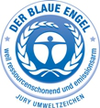 Blue Angel is a German certification process for products and services that have environmentally friendly aspects. www.blauer-engel.de/en/homeEcolabel 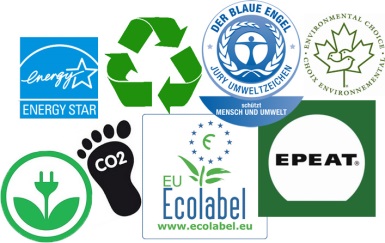 Ecolabel is labeling that identifies overall, proven environmental preference of a product or service within a specific product/service category.  Ecologo 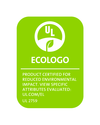 Ecologo is a logo that has gone through a product certification process for reduced environmental impact.

www.industries.ul.com/environment/certificationvalidation-marks/ecologo-product-certificationENERGY STAR Qualifies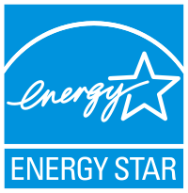 ENERGY STAR Qualifies is an indication that the product uses less energy, saves money, and helps protect the environment.EUEuropean Union RoHS (Restriction of Hazardous Substances)Directive 2002/95/EC
Through the EU and restricts the use of specific hazardous material found in electrical and electronic products
Effective July 1, 2006
eur-lex.europa.eu/LexUriServ/LexUriServ.do?uri=CELEX:32002L0095:EN:HTMLTCO (Total Cost of Ownership)TCO is a financial estimate intended to help buyers and owners determine direct and indirect costs of a product or system.WEEE (Waste Electrical and Electronic Equipment)WEEE is a complex mixture of materials and components that because of their hazardous content, and if not properly managed, can cause major environmental and health problems.  EPEATS Additional InformationBlue AngelBlue Angel is a German certification process for products and services that have environmentally friendly aspects. www.blauer-engel.de/en/homeEcolabel Ecolabel is labeling that identifies overall, proven environmental preference of a product or service within a specific product/service category.  Ecologo Ecologo is a logo that has gone through a product certification process for reduced environmental impact.

www.industries.ul.com/environment/certificationvalidation-marks/ecologo-product-certificationENERGY STAR QualifiesENERGY STAR Qualifies is an indication that the product uses less energy, saves money, and helps protect the environment.EUEuropean Union RoHS (Restriction of Hazardous Substances)Directive 2002/95/EC
Through the EU and restricts the use of specific hazardous material found in electrical and electronic products
Effective July 1, 2006
eur-lex.europa.eu/LexUriServ/LexUriServ.do?uri=CELEX:32002L0095:EN:HTMLTCO (Total Cost of Ownership)TCO is a financial estimate intended to help buyers and owners determine direct and indirect costs of a product or system.WEEE (Waste Electrical and Electronic Equipment)WEEE is a complex mixture of materials and components that because of their hazardous content, and if not properly managed, can cause major environmental and health problems.  